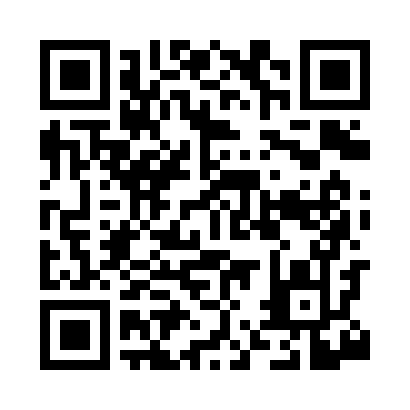 Prayer times for Wheatgrass, Utah, USAMon 1 Jul 2024 - Wed 31 Jul 2024High Latitude Method: Angle Based RulePrayer Calculation Method: Islamic Society of North AmericaAsar Calculation Method: ShafiPrayer times provided by https://www.salahtimes.comDateDayFajrSunriseDhuhrAsrMaghribIsha1Mon4:416:131:355:298:5810:292Tue4:426:131:355:298:5710:293Wed4:426:141:365:308:5710:294Thu4:436:141:365:308:5710:285Fri4:446:151:365:308:5710:286Sat4:456:151:365:308:5710:277Sun4:456:161:365:308:5610:278Mon4:466:171:365:308:5610:269Tue4:476:171:375:308:5610:2610Wed4:486:181:375:308:5510:2511Thu4:496:191:375:308:5510:2412Fri4:506:191:375:308:5410:2413Sat4:516:201:375:308:5410:2314Sun4:526:211:375:308:5310:2215Mon4:536:211:375:308:5310:2116Tue4:546:221:375:308:5210:2117Wed4:556:231:375:308:5210:2018Thu4:566:231:385:308:5110:1919Fri4:576:241:385:308:5110:1820Sat4:586:251:385:308:5010:1721Sun4:596:261:385:308:4910:1622Mon5:006:271:385:308:4810:1523Tue5:016:271:385:308:4810:1424Wed5:026:281:385:308:4710:1325Thu5:036:291:385:298:4610:1226Fri5:046:301:385:298:4510:1027Sat5:066:311:385:298:4410:0928Sun5:076:311:385:298:4310:0829Mon5:086:321:385:298:4310:0730Tue5:096:331:385:288:4210:0631Wed5:106:341:385:288:4110:04